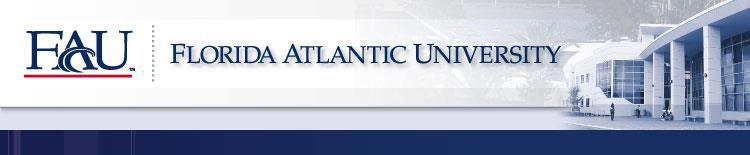 GEB3213 [Section; CRN]Spring 2018
Introduction to Business Communication
[Classroom; Meeting Days and Times]Instructor Information Laurie Nesbitt, MA lnesbitt@fau.eduOffice:  Fleming Hall, FL 340Telephone:  561-297-4037 (Laurie’s office) & 561-297-3940 (Lorraine Jetter, Program Secretary)Office HoursMondays: 2 p.m. – 5:30 p.m.Tuesdays: 10 a.m. – 11 a.m. & 4 p.m. – 6 p.m. By appointment:  Please feel free to schedule an appointment for meetings outside of regular office hours.Required Text and MaterialsYou must bring a flash/USB drive with you to class.Guffey, M.E. & Loewy, M. (2015). Business Communication: Process & Product, 9thed. Stamford, CT: Cengage Learning.  ISBN:  978-1-305-95796-1Computer RequirementsYou may use classroom computers or bring your own.Peripherals:  Back-up storage (e.g., a UBS drive, cloud storage) and Internet access.Software:  Word, PowerPoint, Excel, Adobe reader (Download the Adobe  Acrobat Reader).  Office 360 is free to all students.  To learn more, go to http://www.fau.edu/oit/getoffice365/
FAU Course Catalog Description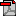 Introduction to Business Communication (GEB 3213) 3 creditsWriting Across Curriculum (Gordon Rule)Prerequisites: Junior standing and admission to College of BusinessThis course introduces students to essential writing and speaking communication skills, organizational strategies, and formats used by successful business professionals.  It provides opportunities for students to apply these skills in correspondence, research, reports, and presentations that prepare them for effective job searches and productive careers.Writing Across the Curriculum (Gordon Rule)This writing intensive English course serves as one of two “Gordon Rule” classes at the 2000- 4000 level that must be taken after completing ENC 1101 and 1102 or their equivalents. You must achieve a grade of “C” (not “C-”) or better to receive credit. The class also fulfills the College of Business requirement for an upper-division business communication course.Furthermore, this class meets the university-wide Writing Across the Curriculum (WAC) criteria, which expect you to improve your writing over the course of the term. The University WAC program promotes the teaching of writing across all levels and all disciplines.  Writing-to-learn activities have proven effective in developing critical thinking skills, learning discipline-specific content, and understanding and building competence in the modes of inquiry and writing for various disciplines and professions (WAC Guidelines and Recommendations. [n.d.]. Retrieved from Writing across the Curriculum at FAU, http://www.fau.edu/WAC).If this class is selected to participate in the university-wide WAC assessment program, you will be required to access the online assessment server, complete the consent form and survey, and submit electronically a first and final draft of a near-end-of-term paper (WAC assessment. [n.d.]. Retrieved from Writing across the Curriculum at FAU, http://www.fau.edu/WAC).Given the WAC requirements, drafts are required for all major written assignments.  Assignments submitted without the draft will lose 10 points.Course FormatThis class is a face-to-face class. Canvas (https://canvas.fau.edu) will also be used for communicating with each other outside of class, distributing course materials, collecting assignments, and distributing grades. If you are unfamiliar with this environment, OIT provides support at http://www.fau.edu/canvas/getting-started.php#Students AND you can access the student tutorials at https://community.canvaslms.com/docs/DOC-3891#jive_content_id_Students (videos); https://community.canvaslms.com/docs/DOC-4121 .
Workload ExpectationsThis course averages not less than six hours (two hours for each credit hour) of out-of-class assignments each week for the semester.  Out-of-class assignments may include readings, research, homework assignments, research papers, interactive tutorials, study groups, or other activities appropriate for the course.Course Learning ObjectivesAnalyze communication situations and audiences to select the most effective way to communicate messagesUse the three-step process of planning, writing (or developing for presentations) and completing business messagesWrite business documents (including visual aids) that are grammatically correct and in the appropriate business styleDemonstrate ethical communicationSelf- and peer-assess papers and presentations providing insights that allow for improvement through the revision process*Conduct research to produce well-supported business communication products.Reference sources according to the APA style manualDevelop a thesis/position and create well-developed arguments to support itDeliver business presentations appropriate for the audience, purpose, and situation*Use communication technology appropriately and effectively*Video RecordingsStudents’ presentations will be video recorded to allow for self-, peer-, and instructor-review to meet Course Objectives 5 and 9.Grading ScaleThe following table provides the grading scale for both individual activities/assignments and for the course. You can check your grades by going to the Grade Center in Canvas. Final grades will not be rounded up.  Additionally, make-up work and extra credit are not available in GEB3213.
Grading CriteriaA specific grading rubric will be provided with each assignment. For now, the table below provides you a general grading-scale rubric for all assignments.Course Evaluation MethodThe following items constitute your grade for the course:NOTE: No extra-credit assignments are given in this class.Attendance is expected. Effective participation and professional behavior are expected and worth points. Your professionalism and participation in the class contribute to your learning as well as to your classmates’ learning. Positive participation and professional behavior include arriving to class on time and fully prepared, actively facilitating class activities/discussions, being on task, listening attentively, asking insightful questions, providing peer feedback, and treating all class members respectfully.  Additionally, you are required to attend 2 touch-base meetings with your instructor during the semester to discuss your progress, review assignment feedback, work on course material, and establish goals for the remainder of the semester. These appointments may take place during office hours or by appointment.  The first appointment must be scheduled no later than Week 7; the second appointment must occur before the Recommendation Report is due.Additional PoliciesLate AssignmentsAssignments are due when specified. For every day a major assignment is late, whether by one hour or 20 hours,Skill-building activities (SBA) must be completed by the due date—no late work or make ups accepted for SBAs.If you anticipate a problem, contact me immediately.  If the issue is a legitimate one (be prepared to provide documentation) and you let me know in advance, I will do my best to work with you.Attendance PolicyBecause class sessions are experiential, designed to build skills, and participatory, attendance is expected, not mandatory.  Participating in a face-to-face class is almost impossible if you aren’t there; please refer to the Participation & Professionalism (PP) assignment to learn how absence may affect your grade in that assignment.Contact me ahead of time if you know you are going to be late or absent. You are responsible for finding out what you missed when you are absent—ask another student, contact me, check Canvas.  Assignments must be submitted on their due date—even if you miss class.  You are also responsible for making up the work you miss before attending the next session.  If you come to class unprepared and are unable to participate in the session’s activities, that session will count as an absence.Frequent absences will negatively affect your course grade and may result in your having to repeat the course.
Professionalism PolicyProfessional behavior is expected at all times. Professional behavior includes coming to class well-groomed and appropriately dressed, never using offensive language, and treating others with respect.  Any of the following behaviors will negatively affect your participation points: working on material unrelated to class, falling asleep, being disrespectful to anyone in the class, or any behavior that disrupts the classroom activities and others’ ability to learn.Technical DifficultiesTechnical difficulties are inevitable, so do not wait until the last minute to complete your work— anticipate and plan for possible problems (e.g., your Internet goes down, some piece of software will not work, etc.) Be sure to keep external copies of your work in case your computer’s hard drive crashes or a virus corrupts your files.Always bring USB drive back-up for presentation visuals stored online. If you experience a problem with Canvas, submit a ticket to the helpdesk at http://www.fau.edu/helpdesk.  Be as specific as possible as to the nature of your problem (e.g., course involved, operating system, Internet provider, and browser used).  Include a print screen of the issue or error message if possible.As with any problem that might keep you from completing your class work, please email me to let me know, BUT do not expect me to fix IT problems.Communication PolicyAnnouncements: Check for announcements in Canvas at least once a week. Be sure you are getting (and reading) announcements and emails sent from our Canvas course.Email Accounts: FAU requires all students use their assigned fau.edu email address.  You may forward your mail to another account, but you are still responsible for messages sent to your FAU email address.Netiquette:  Pay particular attention to these points:Before emailing or posting a question, review the syllabus, schedule, and/or course assignments for the answer.Communicate on a professional business level—grammatically correct sentences and professional-level language.  Do not confuse your course communication with texting, tweeting, or posting to Facebook.Create accurate subject lines for emails. I won’t open emails without subjects, and reused subject lines are easily confused with old messages.Provide your full name. Email addresses often do not.Identify—in text or subject line—which class you are in by time of day it meets or CRN#.Anti-plagiarism SoftwareWritten components of any assignment or project will be submitted to anti-plagiarism software to evaluate the originality of the work. Submitting work that is not one’s own is a violation of the University’s honor code discussed below.Code of Academic Integrity Policy StatementStudents at Florida Atlantic University are expected to maintain the highest ethical standards. Academic dishonesty is considered a serious breach of these ethical standards because it interferes with the university mission to provide high quality education in which no student enjoys an unfair advantage over another. Examples of violating academic integrity are:Turning in someone else’s work.Having someone else write or rewrite your work.Completing someone else’s work for him or her.Citing secondary sources as primary sources.Copying passages, paraphrasing ideas, or borrowing the basic organization and structure from sources without providing proper documentation.Self-plagiarising (e.g., using a paper or presentation you created for another class, or even for this class if you have taken it before, unless the professors allow an exception).Such violations are serious offenses and may result in your receiving an “F” for the course and whatever other disciplinary action is allowed by the College and University.  Be sure you are familiar with FAU’s Academic Integrity Code:  http://www.fau.edu/regulations/chapter4/4.001_Code_of_Academic_Integrity.pdfGo to FAU’s library to familiarize yourself with intellectual property guidelines:  http://www.library.fau.edu/depts/digital_library/copyright.htmDisability Policy StatementIn compliance with the Americans with Disabilities Act Amendments Act (ADAAA), students who require reasonable accommodations due to a disability to properly execute coursework must register with Student Accessibility Services (SAS)—in Boca Raton, SU 133 (561-297- 3880); in Davie, LA 131 (954-236-1222); or in Jupiter, SR 110 (561-799-8585) —and follow all SAS procedures.Religious Accommodation Policy Statement In accordance with rules of the Florida Board of Education and Florida law, students have the right to reasonable accommodations from the University to observe religious practices and beliefs with regard to admissions, registration, class attendance, and exam/assignment scheduling.  For further information, please see Academic Policies and Regulations.University Approved Absence Policy Statement According to Florida Atlantic University rules, students have the right to reasonable accommodations to participate in University approved activities, including athletic or scholastic teams, musical and theatrical performances, and debate activities.  The student must notify the course instructor at least one week prior to missing any course assignment.*College of Business Minimum Grade Policy StatementThe minimum grade for College of Business requirements is a “C,” which includes all courses that are a part of the pre-business foundation, business core, and major program. In addition, courses used to satisfy the university’s Writing across the Curriculum and Gordon Rule requirements also have a minimum grade requirement of a “C.” Course syllabi give specific information about grading as it pertains to individual classes.Incomplete Grade Policy StatementIncompletes are issued only in extreme circumstances (e.g., hospitalization). Documentation is required.  Incompletes are given only to students who have finished most of the course requirements and are otherwise passing.WithdrawalsAny student who decides to drop is responsible for initiating and completing the proper paper work required to withdraw from the course. You are responsible for initiating this process. Check the academic calendar (https://www.fau.edu/registrar/registration/calendar.php) for this semester’s last-day-to-withdraw date. If you do not formally withdraw and your name appears as a gradable entry on the grade sheet, your grade will be an F.Disruptive Behavior Policy StatementDisruptive behavior is defined in the FAU Student Code of Conduct as “... activities which interfere with the educational mission within classroom.” Students whose classroom behavior disrupts other students’ educational experiences and/or the instructor’s course objectives are subject to disciplinary action. Such behavior impedes students’ ability to learn or an instructor’s ability to teach. Disruptive behavior may include, but is not limited to: non-approved use of electronic devices (including cellular telephones); cursing or shouting at others; or, other violations of an instructor’s expectations for classroom conduct.Class Schedule[Class meeting dates & due dates to be filled in before semester starts]This class schedule presents homework and in-class activities.  For major assignment deadlines, refer to the “What’s due and when” document.  All major assignments have detailed instructions available in our Canvas course—not in this schedule.Assignments, topics, and due dates may be changed at the discretion of the Instructor.PointsLetter GradePointsLetter Grade920-1000A720-779C900-929A-700-719C-880-899B+680-699D+820-879B620-679D800-819B-600-619D-780-799C+<600F
General Grading Rubric for Written Assignments and Oral Presentations 
(Comments will be provided to support whatever rating you receive)
General Grading Rubric for Written Assignments and Oral Presentations 
(Comments will be provided to support whatever rating you receive)AAccomplished demonstration: meets all assignment objectives; provides an organizational structure strategically targeted to the communication’s purpose; precisely targets the identified audience; expresses ideas clearly, concisely, precisely and appropriately; demonstrates near-perfect mechanics; meets deadlines for drafts and final submissions.BBetter-than-acceptable demonstration: meets all major assignment objectives; provides clear organization to achieve the purpose; clearly targets the audience; generally expresses ideas clearly, concisely, precisely, and appropriately; demonstrates occasional mechanical deviations; meets deadlines or agreed upon extensions for drafts and final submissions.CAcceptable demonstration: generally meets the assignment objectives; provides enough organization to achieve the purpose; overall targets the audience well enough to achieve the communication objective; expresses ideas understandably, but may need to be more concise and precise; demonstrates mechanical deviations, but none significant enough to impede the communication and/or discredit the communicator; meets deadlines or agreed upon extensions for drafts and final submissions.DInsufficient demonstration: falls short of meeting the major assignment objectives; presents either an unclear organizational structure or one that detracts from the communication’s purpose; does not target the audience well enough to achieve the objective; expresses ideas using vague, excessive, or inappropriate words; demonstrates mechanical deviations significant enough to impede and/or discredit the communication; misses deadlines.FUnacceptable demonstration—does not meet the major or most of the minor objectives of the assignment;  expresses ideas in unclear language or with major mechanical deviations; demonstrates writing that ignores concepts taught in course or professor’s comments on previous papers; does not hand in the assignment; or includes plagiarized material in the assignment.AssignmentsPointsSkill-building activities and peer reviews (SPA)150In-class participation and professionalism (PP)100Career writing:  Cover letter and resume (CW)150Informative presentation outline (IPO)100Informative presentation (IP)100Business letter (NBL)100Recommendation report (RR)150Recommendation report presentation (RP)150Total1000Week Class ActivitiesHomework and Readings for next class or date specifiedWeek 1Course Introduction & MotivationSyllabus & Canvas OverviewRead Chs. 1 & 2 Download, SAVE, and read syllabus, What’s due & when doc., and downloadable class schedule doc.Self-reflection email assignmentChapters 1-2 Ice BreakerInformative Presentation & Outline assignmentRead Chs. 4 & 14 Begin researching companies of interest to use for your informative presentation & outline (IP & IPO)Read the Wall Street Journal article, “Dressing for success,” (Smith, 2016).Read the “What is Corporate Social Responsibility?” on the Business News Daily website Spend at least 5 minutes each watching the following Harvard commencement speeches OR watch one entirely and note what the speakers do/say that illustrates, differs from, or adds to the concepts in Ch. 14: Sheryl Sandberg (2014), Mark Zuckerberg (2017), Donovan Livingston (2016)Week 2Informative Presentation Dates Signup (beginning of class)Presentations:  Purpose & Audience, Content, Delivery, & Visuals Ch. 14 Discussion  Continue research for IPO/IP; start working on your outline and reference listRead Ch. 5Read Towson University’s explanation of effective parallel structure:  https://webapps.towson.edu/ows/moduleparallel.htm THENComplete this Khan Academy parallelism practice, https://www.khanacademy.org/humanities/grammar/syntax-conventions-of-standard-english/dangling-modifiers-and-parallel-structure/e/parallel-structure  with at least 6 correct and submit a screenshot of your summary page to Canvas (5 SBA pts)OPTIONAL:  Read Stephen Wibers’ articles explaining parallel structure and why it’s important, http://www.wilbers.com/part40.htmChapters 4, 5, & 6 
Writing ProcessRevise your SR email and submit as a Word doc. to Canvas Self-reflection Email assignmentRead Ch. 6 BEFORE submitting your SR revisionWeek 3Presentations:  Content, Delivery, & VisualsCh. 14 Read this page at the Purdue OWL on Parallelism, Coordination, Subordination, and Division in OUTLINEs:  https://owl.english.purdue.edu/owl/resource/544/01/ and APPLY these concepts to your IPO.Ch. 11 only pp. 412-416 (and related Discussion Qs from impromptu list)Complete APA Tutorial #1 in Canvas (SBA 10 pts)  Complete your IPO for peer editing; be sure to include the reference list and upload to Canvas, Groups/People, IPO Peer ReviewsSchedule a touch-base meeting with Laurie IPO peer reviewAPA workshopComplete all peer reviewsRevise and submit your IPO to Turn-it-in and the IPO assignment in CanvasRead Ch. 15 Week 4Career Writing assignment & job search Chapter 15Find an appropriate job description & bring a hard copy to class Most TED presenters are highly effective in their delivery.  Click this link to see a short presentation, Celeste Headlee: "10 ways to have a better conversation.”Read text pp. 64-65 on nonverbal communication .  FAU Career Center guest speaker Revise your resume to target your job posting description and make appointment with FAU Career Development Center OR another appropriate professional to review resume.Read NY Times article, “How not to get a job,” (Ripp, 2017)Read Ch. 16Week 5Presentations:  Content, Delivery, & VisualsView Creating Effective Slides page in Canvas (Student Resources module) and watch the slideshowWatch these videos on preparing slides:  Life after Death by PowerPoint: https://www.youtube.com/watch?v=MjcO2ExtHsoTED Talker’s Worst Nightmare:  http://www.ted.com/talks/a_ted_speaker_s_worst_nightmarePrepare slides and submit them to IP, Part 2:  The presentationPRACTICE!Cover Letter/Resume Workshop (Remember you need a hard copy of your job posting description)Write your cover letter customized to job description for peer review and upload with job description to Canvas, Groups/People, CW Peer Reviews Review the textbook p. 542, “Career Coach” for strategies to reduce stage fright AND watch these TED Talks about stage fright:To better understand it + a strategy or 2 to reduce it:  The Science of Stage Fright, by Mikael Cho (5 minutes)And to put it into perspective:  Megan Washington, Why I Live in Mortal Dread of Public Speaking  (13 minutes)Week 6Informative Presentations & Peer Feedback Depending on the day you present, upload slideshow to assignment drop box before class AND bring a back-up on a USB driveComplete your self-evaluation within 48 hours of presentationRead Ch. 11 For the final project, the Recommendation Report, you will need a letterhead (including logo) and description for the company, Global Mind (SBA 5 pts.)Informative Presentations & Peer Feedback Read Ch. 7 Week 7Informative Presentations & Peer Feedback Schedule a touch-base meeting with Laurie between now and Nov. 16Read Final Project assignment:  Recommendation Report & Presentation and be prepared with your questions about the assignment in next class.Study the just the last page, REFERENCES, of Figure 13.5 (p. 508)Overview Final Project:  Recommendation Report & PresentationCh. 11 Read p. 354 (Ch. 10), “Persuading the boss”Read Ch. 11 Complete APA Tutorial #2 & Practice Exercises in Canvas (SBA 10 pts.) Read all the links in the Recommendation Report assignmentWeek 8Informative Presentations & Peer Feedback Read Ch. 7RR Library Research:  Guest SpeakerStart research and RR Q&ARemember your cover letter customized & job description for peer review is dueRead Ch. 12Complete RR Status Report, bring hard copy to class and submit onlineWeek 9CW Cover letter peer reviewEditing for clarity, conciseness, & mechanicsComplete all peer reviews by class time Revise and submit your CW documents.  **Remember to have your resume professionally reviewed.Google yourself:  If you were a hiring professional, what would be your reaction to what you find?  Would you call you for an interview?Recommendation Report (RR) Workshop:  Status Report meetingRead Ch. 9 If you haven’t read Ch. 7, now would be a good time as it will be useful for the next two classes.Week 10Negative Business Message (NBM) Case/AssignmentChapter 9 DiscussionDirect vs. Indirect ApproachPrepare notes for negative business message workshop.Negative business message workshopNo peer review for the NBM. Write the negative message and submit the FINAL version of your group’s NBM to Turn-it-in AND assignment drop box; not submitting to Turn-it-in results in -5 pts. from final score.Week 11RR Workshop:Clarity, Cohesion, & ConcisenessStudent samplesCharts/Tables/(Info)graphicsRead Ch. 11 pp. 417-424Bring your list of RR sources to next classRR Workshop:Charts/Tables/(Info)graphics Research & CitationsComplete your RR peer-review draft including reference list and parenthetical citations Week 12Presentation Dates Signup (beginning of class)RR peer review & Q&AComplete all peer reviews  Revise your RR and complete final version and submit it TWICE: (1) to the Turn-it-in AND (2) Assignment drop boxRead Ch. 10, pp. 340-341, “Persuading Effectively and Ethically” & Figure 10.1Recommendation Presentation & Outline OverviewRead Ch. 10, p. 346-348, “4 Major Elements in Persuasive Messages,” & p.343, Figure 10.2, & p. 354, “Persuading the boss”Ch. 14 pp. 525-6, “Capturing Attention,” and “Career Coach.”Week 13Issues with delivery, transitions, attention steps, persuasion, and Q&APresentation Outline peer reviewRP Q&AComplete all peer reviewsTo prepare for your presentation,Revise your outline as notes/note cards to use while presentingReview Ch. 14 & feedback from your first presentationComplete your slides and upload themPRACTICE!Week 14Recommendation Report Presentations & Peer Feedback Complete your self-evaluation within 48 hours of presentationRecommendation Report Presentations & Peer Feedback Week 15Final Exams  You must attend final exam day.  Missing the final day results in a -10pt. penalty to your final presentation grade as well as -10 pts. from P&P final score.FINAL GEB 3213 class will meet on [day and time to be filled in before semester starts] Final Exams  You must attend final exam day.  Missing the final day results in a -10pt. penalty to your final presentation grade as well as -10 pts. from P&P final score.FINAL GEB 3213 class will meet on [day and time to be filled in before semester starts] Final Exams  You must attend final exam day.  Missing the final day results in a -10pt. penalty to your final presentation grade as well as -10 pts. from P&P final score.FINAL GEB 3213 class will meet on [day and time to be filled in before semester starts] Recommendation Presentations & Peer Feedback 